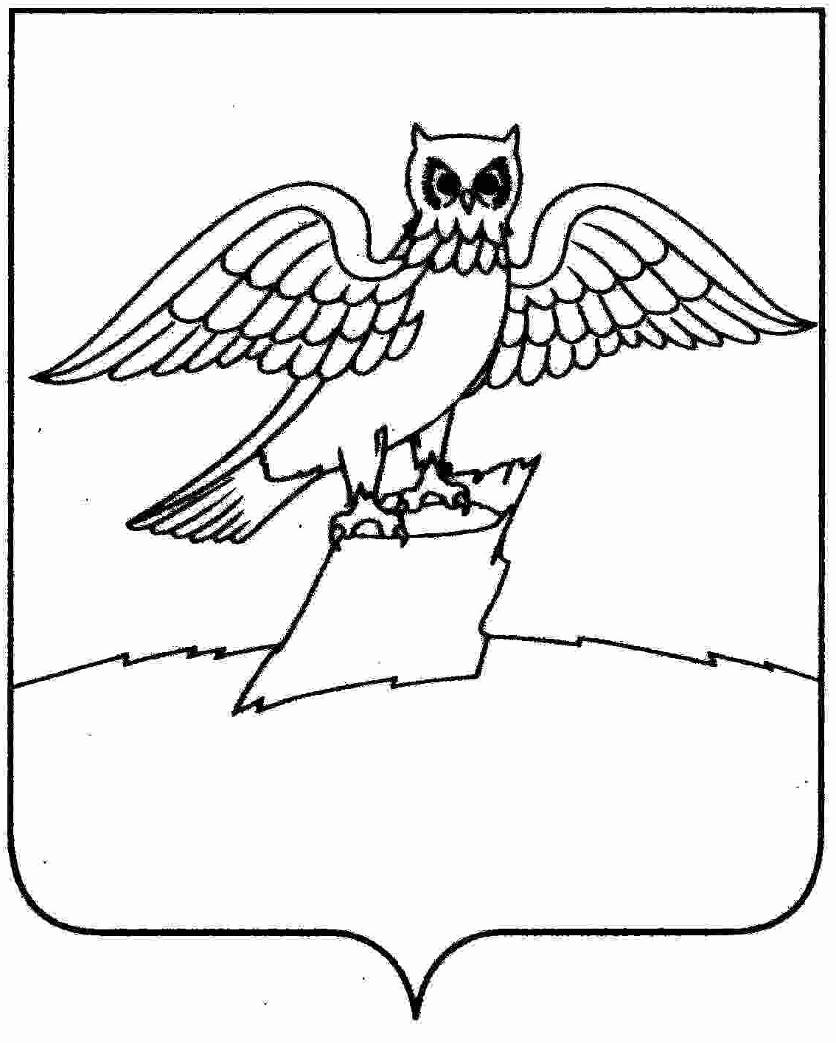 АДМИНИСТРАЦИЯ ГОРОДА КИРЖАЧКИРЖАЧСКОГО РАЙОНАП О С Т А Н О В Л Е Н И Е28.02.2023                                                                                                        № 174                    Руководствуясь статьей 161 Жилищного кодекса Российской Федерации, Постановлением Правительства Российской Федерации от 06.02.2006 № 75 «О порядке проведения органом местного самоуправления открытого конкурса по отбору управляющей организации для управления многоквартирным домом»,П О С Т А Н О В Л Я Ю:1. Провести открытый конкурс по отбору управляющей организации на право заключения договора управления многоквартирным домом, расположенного по адресу: г. Киржач, ул. Гагарина, д. 35.2. Утвердить конкурсную документацию на проведение вышеуказанного конкурса согласно приложению.3.  Разместить извещение  о проведении открытого конкурса на официальном сайте Российской Федерации в сети Интернет www.torgi.gov.ru, и на официальном сайте администрации города Киржач www.gorodkirzhach.ru.4.  Контроль за исполнением  настоящего постановления оставляю за собой. 5.  Настоящее постановление вступает в силу с момента его подписания.И.о. главы администрации                                                              М.Н. Мошкова О проведении открытого конкурса на право заключения договора управления многоквартирным домомЗавизировано:Зам. главы администрации                                                    М.Н.Мошкова Зав. юридическим отделом                                                 В.В. КорогодинаЗав. отделом организационно-контрольной  и кадровой работы                                                  И.Н. ШтроткинаИсполнитель: О.В. Бочкина6-04-14Разослать:1. МКУ «Управление городским хозяйством»                                                                      - 1 экз.                                      2. В дело                                                      - 1 экз.Согласовано:Директор МКУ «Управление городским хозяйством»                                          Т.В. ОпальченкоЗав. отделом ЖКХ                                           Л.В. Шипина